Skolerute for Strandaskolen skoleåret 2018-2019Skoleruta er veiledende for grunnskolene i Strand kommune. Eventuelle endringer i skoleruta skal vedtas i skolenes samarbeidsutvalg senest et halvt år før skolestart det aktuelle skoleåretFri- og feriedagerFørste skoledag 16. august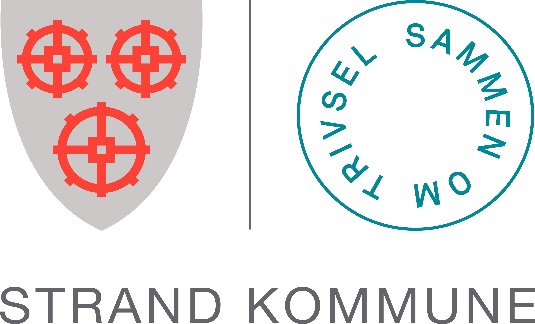 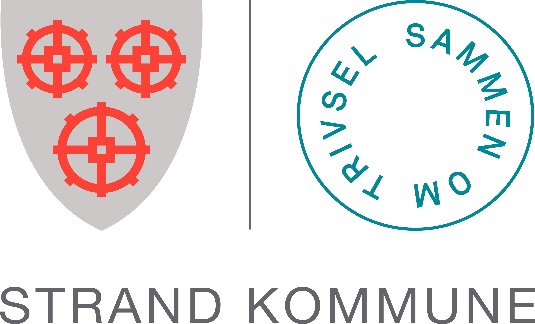 Fri- og feriedagerFørste skoledag 16. augustFri- og feriedagerFørste skoledag 16. augustFri- og feriedagerFørste skoledag 16. august